 UAV Flight Application form within 50m (-150m)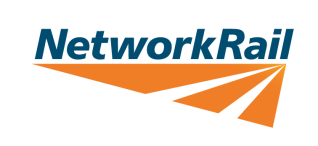  (Please submit this form at least 10 working days before the operation is due to take place)Email completed forms to:droneenquiries@networkrail.co.ukigor.kurka@networkrail.co.uk The UAV pilot will notify any changes to planned deployment date/times via the above email addresses. Do you need Permission? Essentially, the person controlling a small UAV is fully responsible for the safe operation of any flight but it is important to consider whether permission from the CAA is needed.You must request permission from the CAA if you plan to:fly the aircraft on a commercial basis (i.e. conducting ‘aerial work’); orfly a camera/surveillance fitted aircraft within congested areas or closer (than the distances listed within Article 95) to people or properties (vehicles, vessels or structures) that are not under your control If carrying out work on a commercial basis and to adhere to CAA rules, the UAV operator must therefore be in possession of the following: CAA Permission For Aerial Work (Unmanned Aircraft)CAA recognised drone pilot competencyPublic Liability Insurance Certificate (Min cover recommended £5m)If you are wishing to carry out any operations near to our infrastructure, please familiarise yourself with current CAA regulations regarding the use of UAV’s. These can be found at:CAA GuidanceDISCLAIMERThe completion of this template is only to inform Network Rail of the operation to allow local operations teams and our own manned helicopter teams to be made aware of the UAV activity. Network Rail will not be held responsible for ANY breach of CAA Guidelines regarding the use of Unmanned Aerial Vehicles. It is the operator’s responsibility to ensure they are operating in a legal, compliant and safe manner. Flight DetailsFlight DetailsDate of UAV operationProposed operating times (24 hr clock)Name and contact details of client or customerName and contact details of client or customerLocation of flight, address, post code (if appropriate)OSGB Reference for flight location/ Lat, LongProposed flight plan summary and operating heights:Proposed flight plan summary and operating heights:Flight location map:Flight location map:Any other information: (e.g. restrictions due to local airport / police or air ambulance activity)Any other information: (e.g. restrictions due to local airport / police or air ambulance activity)Pilot & UAV DetailsPilot & UAV DetailsCompanyName of UAV PilotContact number of UAV pilotName of Observer(s) or Co-pilotContact number of Observer(s) or Co-pilotUAV Index or serial number(s)Take-off Weight of Unit (kg)